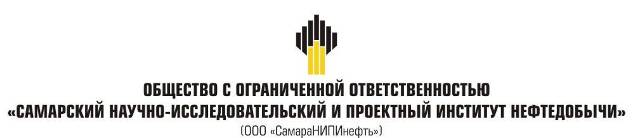 ДОКУМЕНТАЦИЯ ПО ВНЕСЕНИЮ ИЗМЕНЕНИЙ В ДОКУМЕНТАЦИЮ ПО ПЛАНИРОВКЕ ТЕРРИТОРИИдля размещения объекта6796П «Сбор нефти и газа со скважины № 300 
Боровского месторождения»,в границах сельского поселения Сергиевск 
муниципального района Сергиевский Самарской области.Книга 3. Проект межевания территории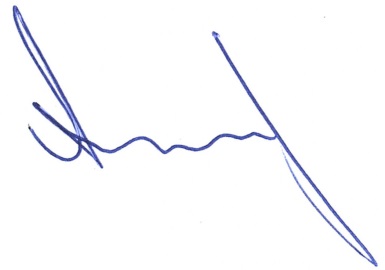 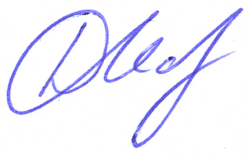 Главный инженер                                                                                                     Д.В. КашаевЗаместитель главного инженерапо инжинирингу - начальник управления                                                       А.Н. Пантелеевинжиниринга обустройства месторожденийСамара, 2021 г.Основная часть проекта межевания территорииИсходно-разрешительная документация.Основанием для разработки проекта межевания территории служит:1. 	Договор на выполнение работ с ООО «СамараНИПИнефть»;2. 	Материалы инженерных изысканий;3. 	«Градостроительный кодекс Российской Федерации» от 29.12.2004 г. № 190-ФЗ 
(ред. от 16.12.2019 г.);4. 	Постановление Правительства РФ от 26.07.2017 г. № 884 (ред. от 08.08.2019 г.);5. 	«Земельный кодекс Российской Федерации» от 25.10.2001 г. № 136-ФЗ 
(ред. от 02.08.2019 г.);6. 	Сведения государственного кадастрового учёта;7. 	Топографическая съёмка территории;8. 	Правила землепользования и застройки сельского поселения Сергиевск муниципального района Сергиевский Самарской области.Основание для выполнения проекта межевания.Документация по внесению изменений в документацию по планировке территории (проект планировки территории) подготовлена в связи с изменением количества образуемых земельных участков.Ранее подготовленная документация по планировке территории была утверждена Постановлением от 29.12.2020 г. № 83 Администрацией сельского поселения Сергиевск муниципального района Сергиевский Самарской области «Об утверждении проекта планировки территории и проекта межевания территории объекта АО «Самаранефтегаз»: 6796П «Сбор нефти и газа со скважины № 300 Боровского месторождения», в границах сельского поселения Сергиевск муниципального района Сергиевский Самарской области.Проект межевания территории разрабатывается в соответствии с проектом планировки территории в целях установления границ земельных участков, предназначенных для строительства и размещения объекта АО «Самаранефтегаз» 6796П «Сбор нефти и газа со скважины № 300 Боровского месторождения» согласно техническому заданию на выполнение проекта планировки территории и проекта межевания территории объекта 6796П «Сбор нефти и газа со скважины № 300 Боровского месторождения», в границах сельского поселения Сергиевск муниципального района Сергиевский Самарской области.Цели и задачи выполнения проекта межевания территорииПодготовка проекта межевания территории для размещения объекта 6796П «Сбор нефти и газа со скважины № 300 Боровского месторождения» осуществляется в целях обеспечения устойчивого развития территорий, установления границ земельных участков, предназначенных для строительства и размещения линейного объекта. Основными задачами проекта межевания территории линейного объекта с учётом требований к составу, содержанию и порядку подготовки документации по планировке территории, установленных Градостроительным кодексом Российской Федерации, является:- 	определение в соответствии с документами территориального планирования или в случаях, предусмотренных законодательством, иными документами, зоны планируемого размещения линейного объекта;- 	определение границ формируемых земельных участков, планируемых для предоставления под строительство планируемого к размещению линейного объекта.При подготовке проекта межевания территории определение местоположения границ образуемых земельных участков осуществляется в соответствии с градостроительными регламентами и нормами отвода земельных участков для конкретных видов деятельности, установленными в соответствии с федеральными законами, техническими регламентами.Сформированные земельные участки должны обеспечить:возможность полноценной реализации прав на формируемые земельные участки, включая возможность полноценного использования в соответствии с назначением, и эксплуатационными качествами;возможность долгосрочного использования земельного участка.Структура землепользования в пределах территории межевания, сформированная в результате межевания должна обеспечить условия для наиболее эффективного использования и развития этой территории.В процессе межевания устанавливаются границы земельных участков необходимых для размещения объекта АО «Самаранефтегаз».Проектом межевания границ отображены границы образуемых и изменяемых земельных участков и их частей.Проект межевания территории является неотъемлемой частью проекта планировки территории. Каталоги координат и дирекционных углов образуемых земельных участков являются приложением к чертежу межевания.Проект межевания территории является основанием для установления границ земельных участков на местности, закрепления их межевыми знаками и регистрации в установленном порядке.Размещение объекта 7082П «Сбор нефти и газа со скважины № 608 Радаевского месторождения», в границах сельского поселения Красносельское муниципального района Сергиевский Самарской области планируется на землях категории земли промышленности и земли сельскохозяйственного назначения.Проектом межевания определяются площадь и границы образуемых земельных участков и их частей.Использование земель сельскохозяйственного назначения или земельных участков в составе таких земель, предоставляемых на период осуществления строительства линейных сооружений, осуществляется без перевода земель сельскохозяйственного назначения в земли иных категорий (п. 2 введён Федеральным законом от 21.07.2005 г. № 111-ФЗ). Строительство проектируемых площадных сооружений потребует отвода земель в долгосрочное пользование (с переводом земельного участка из одной категории в другую), долгосрочную аренду и во временное пользование на период строительства объекта.В соответствии с Федеральным законом от 21.12.2004 г. № 172-ФЗ «О переводе земель или земельных участков из одной категории в другую», перевод земель сельскохозяйственного назначения под размещение скважин в категорию земель промышленности в рассматриваемом случае допускается, так как он связан с добычей полезных. Согласно статье 30 Земельного кодекса РФ от 25.10.2001 г. № 136-ФЗ предоставление в аренду пользователю недр земельных участков, необходимых для ведения работ, связанных с пользованием недрами, из земель, находящихся в государственной или муниципальной собственности осуществляется без проведения аукционов. Формирование земельных участков сельскохозяйственного назначения для строительства осуществляется с предварительным согласованием мест размещения объектов. Предоставление таких земельных участков осуществляется в аренду с возвратом землепользователям после проведения рекультивации нарушенных земель.Отчуждение земель во временное (краткосрочное) использование выполняется на период производства строительно-монтажных работ. Все строительные работы должны проводиться исключительно в пределах полосы отвода.Настоящий проект обеспечивает равные права и возможности правообладателей земельных участков в соответствии с действующим законодательством. Сформированные границы земельных участков позволяют обеспечить необходимые условия для строительства и размещения объекта АО «Самаранефтегаз» 6796П «Сбор нефти и газа со скважины № 300 Боровского месторождения» общей площадью – 81167 кв. м.Раздел 1 «Проект межевания территории. Графическая часть»Раздел 2 «Проект межевания территории. Текстовая часть»2.1 Перечень образуемых земельных участковТаблица 2.1.1 - Перечень образуемых земельных участковСведения об отнесении (неотнесении) образуемых земельных участков к территории общего пользованияДля строительства и размещения объекта АО «Самаранефтегаз»: 6796П «Сбор нефти и газа со скважины № 300 Боровского месторождения», в границах сельского поселения Сергиевск муниципального района Сергиевский Самарской области не планируется образование земельных участков, которые будут отнесены к территориям общего пользования или имуществу общего пользования, в том числе в отношении которых предполагаются резервирование и (или) изъятие для государственных или муниципальных нужд.Целевое назначение лесов, вид (виды) разрешённого использования лесного участка, количественные и качественные характеристики лесного участка, сведения о нахождении лесного участка в границах особо защитных участков лесов (в случае, если подготовка проекта межевания территории осуществляется в целях определения местоположения границ образуемых и (или) изменяемых лесных участков)Границы зон планируемого размещения объекта строительства 6796П «Сбор нефти и газа со скважины № 300 Боровского месторождения», не имеют пересечений с границами земель лесного фонда.2.2 Перечень координат характерных точек образуемых земельных участков.Таблица 2.2.1 - Перечень координат характерных точек образуемых земельных участков2.3 Сведения о границах территории, применительно к которой осуществляется подготовка проекта межеванияСведения о границах территории, применительно к которой осуществляется подготовка проекта межевания, содержащие перечень координат характерных точек таких границ в системе координат, используемой для ведения Единого государственного реестра недвижимости. Координаты характерных точек границ территории, применительно к которой осуществляется подготовка проекта межевания, определяются в соответствии с требованиями к точности определения координат характерных точек границ, установленных в соответствии с Градостроительным кодексом Российской Федерации для территориальных зон, представлены в таблице 2.3.1.Таблица 2.3.1 - Перечень координат характерных точек границ территории, применительно к которой осуществляется подготовка проекта межевания (совпадает с границами зон планируемого размещения проектируемого объекта)2.4 Вид разрешённого использования образуемых земельных участков, предназначенных для размещения линейных объектов и объектов капитального строительства, проектируемых в составе линейного объекта, а также существующих земельных участков, занятых линейными объектами и объектами капитального строительства, входящими в состав линейных объектов, в соответствии с проектом планировки территорииВид разрешённого использования земельных участков на землях неразграниченной государственной собственности указан согласно п. 7.5 Приказа Минэкономразвития № 540 от 1 сентября 2014 г.Раздел 3 «Материалы по обоснованию проекта межевания территории. 
Графическая часть»Раздел 4 «Материалы по обоснованию проекта межевания территории. Пояснительная записка»4.1 Обоснование определения местоположения границ образуемого земельного участка с учётом соблюдения требований к образуемым земельным участкам, в том числе требований к предельным (минимальным и (или) максимальным) размерам земельных участков.Земельный участок образуется в соответствии с абзацем 9 части 1 статьи 15 Закона Самарской области от 11.03.2005 г. № 94-ГД «О земле», а именно: минимальный размер образуемого нового неделимого земельного участка из земель сельскохозяйственного назначения в целях недропользования устанавливается равным размеру, необходимому для проведения работ при разработке месторождений полезных ископаемых. Формирование данного земельного участка осуществляется с целью реализации проектных решений, необходимых для проведения работ при разработке месторождений полезных ископаемых АО «Самаранефтегаз» на основании лицензии на пользование недрами, то есть для недропользования.4.2 Обоснование способа образования земельного участкаЗемельные участки под строительство объекта образованы с учётом ранее поставленных на государственный кадастровый учёт земельных участков. Проект межевания выполняется с учётом сохранения ранее образованных земельных участков, зарегистрированных в ГКН.Постановлением Правительства РФ от 3 декабря 2014 г. № 1300 утверждён перечень видов объектов, размещение которых может осуществляться на землях или земельных участках, находящихся в государственной или муниципальной собственности, без предоставления земельных участков и установления сервитутов, а также возможные способы их образования.4.3 Обоснование определения размеров образуемого земельного участкаМестоположение границ и размеры земельных участков, образуемых для размещения объекта 6796П «Сбор нефти и газа со скважины № 300 Боровского месторождения», в границах сельского поселения Сергиевск муниципального района Сергиевский Самарской области, определено с учётом технологической схемы, подхода трасс инженерных коммуникаций, существующих и ранее запроектированных сооружений и инженерных коммуникаций, рельефа местности, наиболее рационального использования земельных участков, а также санитарно-гигиенических и противопожарных норм.На основании СН 459-74 - «Нормы отвода земель для нефтяных и газовых скважин», разработанных Государственным институтом по проектированию и исследовательским работам в нефтяной промышленности «Гипровостокнефть» Миннефтепрома (утверждённых Государственным комитетом Совета Министров СССР по делам строительства 25 марта 1974 г.) ширина полосы отвода под строительство выкидного нефтепровода принята равной 24 м.На основании СН 465-74 - «Нормы отвода земель для электрических сетей напряжением 0,4 - 500 кВ», разработанных институтом «Энергосетьпроект» с участием института «Сельэнергопроект» Минэнерго СССР (согласованных с Минсельхозом СССР и Гослесхозом СССР), ширина полосы отвода под строительство ВЛ-6 кВ принята равной 8 м.В соответствии с ВСН 14278тм-т1 ширина полосы временного отвода трассы силового электрического кабеля составляет 6 м.4.4 Обоснование определения границ публичного сервитута, подлежащего установлению в соответствии с законодательством Российской ФедерацииУстановление границ публичного сервитута, подлежащего установлению в соответствии с законодательством Российской Федерации, в рамках документации по планировке территории для размещения объекта 6796П «Сбор нефти и газа со скважины 
№ 300 Боровского месторождения», в границах сельского поселения Сергиевск муниципального района Сергиевский Самарской области, не предусмотрено.№ п/пНаименованиеЛистИсходно-разрешительная документация3Основание для выполнения проекта межевания3Цели и задачи выполнения проекта межевания территории3Основная часть проекта межевания территорииОсновная часть проекта межевания территорииОсновная часть проекта межевания территорииРаздел 1 «Проект межевания территории. Графическая часть»Раздел 1 «Проект межевания территории. Графическая часть»Раздел 1 «Проект межевания территории. Графическая часть»Чертёж межевания территории-Раздел 2 «Проект межевания территории. Текстовая часть»Раздел 2 «Проект межевания территории. Текстовая часть»Раздел 2 «Проект межевания территории. Текстовая часть»2.1Перечень образуемых земельных участков72.2Перечень координат характерных точек образуемых земельных участков112.3Сведения о границах территории, применительно к которой осуществляется подготовка проекта межевания272.4Вид разрешённого использования образуемых земельных участков, предназначенных для размещения линейных объектов и объектов капитального строительства, проектируемых в составе линейного объекта, а также существующих земельных участков, занятых линейными объектами и объектами капитального строительства, входящими в состав линейных объектов, в соответствии с проектом планировки территории31Материалы по обоснованию проекта межевания территорииМатериалы по обоснованию проекта межевания территорииМатериалы по обоснованию проекта межевания территорииРаздел 3 «Материалы по обоснованию проекта межевания территории. 
Графическая часть»Раздел 3 «Материалы по обоснованию проекта межевания территории. 
Графическая часть»Раздел 3 «Материалы по обоснованию проекта межевания территории. 
Графическая часть»Чертёж границ зон с особыми условиями использования территории-Раздел 4 «Материалы по обоснованию проекта межевания территории. Пояснительная записка»Раздел 4 «Материалы по обоснованию проекта межевания территории. Пояснительная записка»Раздел 4 «Материалы по обоснованию проекта межевания территории. Пояснительная записка»4.1Обоснование определения местоположения границ образуемого земельного участка с учётом соблюдения требований к образуемым земельным участкам, в том числе требований к предельным (минимальным и (или) максимальным) размерам земельных участков344.2Обоснование способа образования земельного участка354.3Обоснование определения размеров образуемого земельного участка364.4Обоснование определения границ публичного сервитута, подлежащего установлению в соответствии с законодательством Российской Федерации37№Кадастровый кварталКадастровый номер ЗУОбразуемый ЗУНаименование сооруженияПравообладательКатегория земельВид разрешённого использованияМестоположение ЗУПлощадь кв.м.163:31:050500163:31:0505001:46:46Земельный участок под площадку скважиныАдминистрация м.р-на Сергиевский, аренда 
АО "Самаранефтегаз"Земли промышленности и иного специального назначенияДля недропользованияСамарская обл., Сергиевский р-н, в границах колхоза "Красный Восток"3600263:31:050500163:31:0505001:34:34:ЗУ1(1-2)Земельный участок под: площадку обустройства скважины; площадку для ТКРС; технологический проезд к сооружениям скважиныАдминистрация м.р-на СергиевскийЗемли сельскохозяйственного назначенияДля ведения сельскохозяйственной деятельности (земельные участки фонда перераспределения)РФ, Самарская обл., Сергиевский р-н, в границах колхоза "Красный Восток"5965363:31:050500163:31:0505001:34:34/чзу1(1-4)Земельный участок под: площадку для обустройства сооружений скважины; выкидной трубопровод от скважины; ВЛ-6 кВ к скважине; КИП; опознавательный знак; опору ЛЭПАдминистрация м.р-на СергиевскийЗемли сельскохозяйственного назначенияДля ведения сельскохозяйственной деятельности (земельные участки фонда перераспределения)РФ, Самарская обл., Сергиевский р-н, в границах колхоза "Красный Восток"18432463:31:050500163:31:0000000:127 (ЕЗ):127/чзу1(1-2)Земельный участок под технологический проезд к сооружениям скважиныОбщая долевая собственностьЗемли сельскохозяйственного назначенияДля сельскохозяйственной деятельностиСамарская обл., Сергиевский р-н, в границах колхоза "Красный Восток"3028563:31:050500163:31:0000000:127 (ЕЗ):127/чзу2(1-6)Земельный участок под: площадку для обустройство сооружений скважины; выкидной трубопровод от скважины; КИП; опознавательный знак; ВЛ-6 кВ к скважине; опору ЛЭПОбщая долевая собственностьЗемли сельскохозяйственного назначенияДля сельскохозяйственной деятельностиСамарская обл., Сергиевский р-н, в границах колхоза "Красный Восток"13617663:31:050500163:31:0000000:127 (ЕЗ):127/чзу3(1-2)Земельный участок под: технологический проезд к сооружениям скважины; измерительную установку; узел приёма ОУОбщая долевая собственностьЗемли сельскохозяйственного назначенияДля сельскохозяйственной деятельностиСамарская обл., Сергиевский р-н, в границах колхоза "Красный Восток"6066763:31:050500163:31:0000000:127 (ЕЗ):127/чзу4(1-2)Земельный участок под: площадку для обустройство сооружений скважины; выкидной трубопровод к скважине; КИП; опознавательный знак; ВЛ-6 кВ к скважине; опору ЛЭП; нефтегазосборный трубопровод; узел подключения; линию анодного заземления; КЗПОбщая долевая собственностьЗемли сельскохозяйственного назначенияДля сельскохозяйственной деятельностиСамарская обл., Сергиевский р-н, в границах колхоза "Красный Восток"19257863:31:000000063:31:0000000:ЗУ1(1-2)Земельный участок под: ВЛ-6 кВ к скважине; нефтегазосборный трубопроводАдминистрация м.р-на СергиевскийЗемли сельскохозяйственного назначенияДля трубопроводного транспортаСамарская обл., Сергиевский р-н, с/п Сергиевск43963:31:050300663:31:0503006:ЗУ3Земельный участок под: нефтегазосборный трубопровод; опознавательный знак; ВЛ-6 кВ к ИУ; опору ЛЭПАдминистрация м.р-на СергиевскийЗемли сельскохозяйственного назначенияДля трубопроводного транспортаСамарская обл., Сергиевский р-н, с/п Сергиевск2361063:31:050300663:31:0000000:563:563/чзу1(1-3)Земельный участок под: нефтегазосборный трубопровод; опознавательный знак; ВЛ-6 кВ к ИУ; опору ЛЭПООО Агрокомплекс "Конезавод
"Самарский" (ипотека АО "Россельхозбанк")Земли сельскохозяйственного назначенияДля ведения сельскохозяйственной деятельностиСамарская обл., м.р-н Сергиевский, в границах колхоза "Красный Восток", в границах с/п Сергиевск51151163:31:050300663:31:0503006:34:34/чзу1Земельный участок под: ВЛ-6 кВ к ИУ; опору ЛЭПКарпов Василий ИвановичЗемли сельскохозяйственного назначенияДля ведения сельскохозяйственной деятельностиСамарская обл., Сергиевский р-н, с/п Сергиевск28351263:31:050300663:31:0503006:248:248/чзу1(1-2)Земельный участок под: ВЛ-6 кВ к ИУ; опору ЛЭП; сооружения для эксплуатации реклоузераМельникова Галина ВасильевнаЗемли сельскохозяйственного назначенияДля ведения сельскохозяйственной деятельностиСамарская обл., Сергиевский р-н, с/п Сергиевск27441363:31:050300663:31:0503006:247:247/чзу1(1-3)Земельный участок под: ВЛ-6 кВ к ИУ; сооружения для эксплуатации реклоузераМельникова Галина ВасильевнаЗемли сельскохозяйственного назначенияДля ведения сельскохозяйственной деятельностиСамарская обл., Сергиевский р-н, с/п Сергиевск1941463:31:050300663:31:0503006:248:248/чзу2Земельный участок под сооружения для эксплуатации реклоузераМельникова Галина ВасильевнаЗемли сельскохозяйственного назначенияДля ведения сельскохозяйственной деятельностиСамарская обл., Сергиевский р-н, с/п Сергиевск201563:31:050300663:31:0503006:247:247/чзу2Земельный участок под сооружения для эксплуатации реклоузераМельникова Галина ВасильевнаЗемли сельскохозяйственного назначенияДля ведения сельскохозяйственной деятельностиСамарская обл., Сергиевский р-н, с/п Сергиевск151Площадь: 3600 кв. мПлощадь: 3600 кв. мПлощадь: 3600 кв. мПлощадь: 3600 кв. мПлощадь: 3600 кв. мПлощадь: 3600 кв. м1Кадастровый номер:Кадастровый номер:63:31:0505001:4663:31:0505001:4663:31:0505001:4663:31:0505001:461Назначение:Назначение:Земельный участок под площадку скважиныЗемельный участок под площадку скважиныЗемельный участок под площадку скважиныЗемельный участок под площадку скважины1Правообладатель:Правообладатель:Администрация муниципального района Сергиевский, 
аренда АО «Самаранефтегаз»Администрация муниципального района Сергиевский, 
аренда АО «Самаранефтегаз»Администрация муниципального района Сергиевский, 
аренда АО «Самаранефтегаз»Администрация муниципального района Сергиевский, 
аренда АО «Самаранефтегаз»1Категория земельКатегория земельЗемли промышленности и иного специального назначенияЗемли промышленности и иного специального назначенияЗемли промышленности и иного специального назначенияЗемли промышленности и иного специального назначения1Вид разрешённого использованияВид разрешённого использованияДля недропользованияДля недропользованияДля недропользованияДля недропользования1№№ пунктаXYДирекционный уголДлина линии, мНаправление11476922.732248124.6269°47'39"37.151-212476935.562248159.4869°48'17"22.862-313476943.452248180.93159°47'37"19.953-414476924.732248187.82159°48'2"40.054-515476887.142248201.65249°47'54"60.005-616476866.422248145.34339°47'54"60.006-12Площадь: 5965 кв. мПлощадь: 5965 кв. мПлощадь: 5965 кв. мПлощадь: 5965 кв. мПлощадь: 5965 кв. мПлощадь: 5965 кв. м2Кадастровый номер:Кадастровый номер:63:31:0505001:34:ЗУ1(1-2)63:31:0505001:34:ЗУ1(1-2)63:31:0505001:34:ЗУ1(1-2)63:31:0505001:34:ЗУ1(1-2)2Назначение:Назначение:Земельный участок под: площадку обустройства скважины; площадку для ТКРС; технологический проезд к сооружениям скважиныЗемельный участок под: площадку обустройства скважины; площадку для ТКРС; технологический проезд к сооружениям скважиныЗемельный участок под: площадку обустройства скважины; площадку для ТКРС; технологический проезд к сооружениям скважиныЗемельный участок под: площадку обустройства скважины; площадку для ТКРС; технологический проезд к сооружениям скважины2Правообладатель:Правообладатель:Администрация муниципального района СергиевскийАдминистрация муниципального района СергиевскийАдминистрация муниципального района СергиевскийАдминистрация муниципального района Сергиевский2Категория земельКатегория земельЗемли сельскохозяйственного назначенияЗемли сельскохозяйственного назначенияЗемли сельскохозяйственного назначенияЗемли сельскохозяйственного назначения2Вид разрешённого использованияВид разрешённого использованияДля ведения сельскохозяйственной деятельности (земельные участки фонда перераспределения)Для ведения сельскохозяйственной деятельности (земельные участки фонда перераспределения)Для ведения сельскохозяйственной деятельности (земельные участки фонда перераспределения)Для ведения сельскохозяйственной деятельности (земельные участки фонда перераспределения)2№№ пунктаXYДирекционный уголДлина линии, мНаправление21477348.382247933.67315°0'0"0.511-222477348.742247933.31310°36'5"1.112-323477349.462247932.47303°58'36"1.113-424477350.082247931.55300°41'59"1.124-525477350.652247930.59294°29'12"1.115-626477351.112247929.58289°35'2"1.106-727477351.482247928.54285°1'50"1.127-828477351.772247927.46279°47'59"1.128-929477351.962247926.36274°9'35"1.109-10210477352.042247925.26180°0'0"1.1110-11211477352.042247924.15264°51'8"1.1111-12212477351.942247923.04258°59'47"1.1012-13213477351.732247921.96254°28'33"1.1213-14214477351.432247920.88249°26'38"1.1114-15215477351.042247919.84243°40'1"1.1015-16216477350.552247918.85239°44'37"1.1116-17217477349.992247917.89234°9'44"1.1117-18218477349.342247916.99229°23'55"1.1118-19219477348.622247916.15224°16'29"1.1219-20220477347.822247915.37218°44'27"1.1020-21221477346.962247914.68213°41'24"1.1221-22222477346.032247914.06209°21'28"1.1022-23223477345.072247913.52203°36'1"1.1223-24224477344.042247913.07198°36'0"1.1024-25225477343.002247912.72194°2'10"1.1125-26226477341.922247912.45188°12'8"1.1226-27227477340.812247912.29184°9'35"1.1027-28228477339.712247912.21277°5'41"2.3528-29229477340.002247909.88331°24'55"1.7829-30230477341.562247909.034°29'12"16.4930-31231477358.002247910.32355°25'53"17.5831-32232477375.522247908.9275°34'45"2.8932-33233477376.242247911.72167°58'40"1.1033-34234477375.162247911.95162°33'10"1.1034-35235477374.112247912.28158°6'7"1.1035-36236477373.092247912.69152°58'9"1.1036-37237477372.112247913.19148°19'28"1.1037-38238477371.172247913.77143°26'25"1.1138-39239477370.282247914.43138°19'23"1.1039-40240477369.462247915.16133°53'28"1.1040-41241477368.702247915.95128°25'5"1.1141-42242477368.012247916.82123°50'6"1.1042-43243477367.402247917.73119°6'17"1.1143-44244477366.862247918.70113°44'58"1.0944-45245477366.422247919.70109°35'2"1.1045-46246477366.052247920.74104°2'10"1.1146-47247477365.782247921.82104°34'13"2.8647-48248477365.062247924.59109°11'24"2.1648-49249477364.352247926.63156°12'39"17.4549-1250476934.172248212.20250°45'36"17.7850-51251476928.312248195.41159°44'58"1.1051-52252476927.282248195.79252°15'29"8.3752-53253476924.732248187.82339°47'37"19.9553-54254476943.452248180.93249°48'17"22.8654-55255476935.562248159.48340°54'7"13.6655-56256476948.472248155.01279°23'21"1.2956-57257476948.682248153.74274°57'1"1.2757-58258476948.792248152.47269°32'56"1.2758-59259476948.782248151.20264°36'8"1.2859-60260476948.662248149.93259°34'27"1.2760-61261476948.432248148.68254°40'0"1.2961-62262476948.092248147.44249°17'9"1.2762-63263476947.642248146.25258°20'59"2.9763-64264476947.042248143.34263°25'32"2.9764-65265476946.702248140.39268°5'27"3.0065-66266476946.602248137.39273°28'48"2.9766-67267476946.782248134.43278°17'35"2.9867-68268476947.212248131.48283°11'47"2.9868-69269476947.892248128.58288°11'30"2.9869-70270476948.822248125.75293°17'58"2.9870-71271476950.002248123.01298°11'48"2.9871-72272476951.412248120.38303°2'53"2.9772-73273476953.032248117.89308°17'53"2.9773-74274476954.872248115.56313°22'16"2.9974-75275476956.922248113.39317°59'54"2.9775-76276476959.132248111.40323°10'7"2.9976-77277476961.522248109.61327°54'47"2.9777-78278476964.042248108.03333°15'46"2.9878-79279476966.702248106.69338°5'29"2.9779-80280476969.462248105.58339°3'16"31.3380-81281476998.722248094.38343°52'10"13.6181-82282477011.792248090.60250°41'1"4.1182-83283477010.432248086.72340°36'2"4.7083-84284477014.862248085.1670°31'19"4.1784-85285477016.252248089.09340°39'42"57.7785-86286477070.762248069.96340°14'26"137.9086-87287477200.542248023.34341°20'56"36.0287-88288477234.672248011.82339°17'21"3.9088-89289477238.322248010.44334°47'3"2.0989-90290477240.212248009.55132°47'9"6.7790-91291477235.612248014.52129°33'23"11.7891-92292477228.112248023.60160°36'57"163.7892-93293477073.612248077.96157°40'17"14.5393-94294477060.172248083.48160°44'4"23.1394-95295477038.342248091.11161°58'28"5.7595-96296477032.872248092.89159°1'35"1.2996-97297477031.672248093.35154°25'22"1.3097-98298477030.502248093.91149°25'15"1.2898-99299477029.402248094.56144°27'44"1.2999-1002100477028.352248095.31139°26'51"1.28100-1012101477027.382248096.14135°0'0"1.29101-1022102477026.472248097.05114°5'25"2.28102-1032103477025.542248099.13108°35'36"2.29103-1042104477024.812248101.30103°14'26"2.27104-1052105477024.292248103.5198°14'8"2.30105-1062106477023.962248105.7968°38'16"11.15106-1072107477028.022248116.17156°48'39"15.95107-1082108477013.362248122.45254°4'14"4.92108-1092109477012.012248117.72160°30'45"6.03109-1102110477006.332248119.73160°52'47"54.19110-1112111476955.132248137.4890°57'17"1.20111-1122112476955.112248138.6885°48'33"2.33112-1132113476955.282248141.0080°46'56"2.31113-1142114476955.652248143.2875°22'8"2.34114-1152115476956.242248145.5470°18'46"2.32115-1162116476957.022248147.7270°29'59"20.07116-1172117476963.722248166.6473°11'7"1.90117-1182118476964.272248168.4678°9'29"1.90118-1192119476964.662248170.3283°3'42"1.90119-1202120476964.892248172.2188°30'2"1.91120-1212121476964.942248174.1293°17'46"1.91121-1222122476964.832248176.0398°12'57"1.89122-1232123476964.562248177.90103°40'17"1.90123-1242124476964.112248179.75108°20'24"1.91124-1252125476963.512248181.56113°52'15"1.90125-1262126476962.742248183.30118°26'35"1.91126-1272127476961.832248184.98123°51'26"1.90127-1282128476960.772248186.56129°2'8"1.91128-1292129476959.572248188.04133°43'3"1.90129-1302130476958.262248189.41138°50'33"1.90130-1312131476956.832248190.66139°44'0"1.11131-1322132476955.982248191.38133°31'52"1.10132-1332133476955.222248192.18129°52'19"1.11133-1342134476954.512248193.03124°41'43"1.11134-1352135476953.882248193.94119°21'28"1.10135-1362136476953.342248194.90114°42'9"1.10136-1372137476952.882248195.90109°35'2"1.10137-1382138476952.512248196.94105°9'52"1.11138-1392139476952.222248198.01100°23'50"1.11139-1402140476952.022248199.1095°14'31"1.09140-1412141476951.922248200.1990°30'58"1.11141-1422142476951.912248201.3085°52'40"1.11142-1432143476951.992248202.4180°6'43"1.11143-1442144476952.182248203.5075°50'16"1.10144-1452145476952.452248204.57157°20'40"19.81145-503Площадь: 18432 кв. мПлощадь: 18432 кв. мПлощадь: 18432 кв. мПлощадь: 18432 кв. мПлощадь: 18432 кв. мПлощадь: 18432 кв. м3Кадастровый номер:Кадастровый номер:63:31:0505001:34/чзу1(1-3)63:31:0505001:34/чзу1(1-3)63:31:0505001:34/чзу1(1-3)63:31:0505001:34/чзу1(1-3)3Назначение:Назначение:Земельный участок под: площадку для обустройства сооружений скважины; выкидной трубопровод от скважины; ВЛ-6 кВ к скважине; контрольно-измерительный пункт; опознавательный знак; опору ЛЭПЗемельный участок под: площадку для обустройства сооружений скважины; выкидной трубопровод от скважины; ВЛ-6 кВ к скважине; контрольно-измерительный пункт; опознавательный знак; опору ЛЭПЗемельный участок под: площадку для обустройства сооружений скважины; выкидной трубопровод от скважины; ВЛ-6 кВ к скважине; контрольно-измерительный пункт; опознавательный знак; опору ЛЭПЗемельный участок под: площадку для обустройства сооружений скважины; выкидной трубопровод от скважины; ВЛ-6 кВ к скважине; контрольно-измерительный пункт; опознавательный знак; опору ЛЭП3Правообладатель:Правообладатель:Администрация муниципального района СергиевскийАдминистрация муниципального района СергиевскийАдминистрация муниципального района СергиевскийАдминистрация муниципального района Сергиевский3Категория земельКатегория земельЗемли сельскохозяйственного назначенияЗемли сельскохозяйственного назначенияЗемли сельскохозяйственного назначенияЗемли сельскохозяйственного назначения3Вид разрешённого использованияВид разрешённого использованияДля ведения сельскохозяйственной деятельности (земельные участки фонда перераспределения)Для ведения сельскохозяйственной деятельности (земельные участки фонда перераспределения)Для ведения сельскохозяйственной деятельности (земельные участки фонда перераспределения)Для ведения сельскохозяйственной деятельности (земельные участки фонда перераспределения)3№№ пунктаXYДирекционный уголДлина линии, мНаправление31477376.242247911.72132°21'21"14.561-232477366.432247922.48105°44'24"3.832-333477365.392247926.17156°8'23"1.143-434477364.352247926.63289°11'24"2.164-535477365.062247924.59284°34'13"2.865-636477365.782247921.82284°2'10"1.116-737477366.052247920.74289°35'2"1.107-838477366.422247919.70293°44'58"1.098-939477366.862247918.70299°6'17"1.119-10310477367.402247917.73303°50'6"1.1010-11311477368.012247916.82308°25'5"1.1111-12312477368.702247915.95313°53'28"1.1012-13313477369.462247915.16318°19'23"1.1013-14314477370.282247914.43323°26'25"1.1114-15315477371.172247913.77328°19'28"1.1015-16316477372.112247913.19332°58'9"1.1016-17317477373.092247912.69338°6'7"1.1017-18318477374.112247912.28342°33'10"1.1018-19319477375.162247911.95347°58'40"1.1019-1320477339.712247912.214°9'35"1.1020-21321477340.812247912.298°12'8"1.1221-22322477341.922247912.4514°2'10"1.1122-23323477343.002247912.7218°36'0"1.1023-24324477344.042247913.0723°36'1"1.1224-25325477345.072247913.5229°21'28"1.1025-26326477346.032247914.0633°41'24"1.1226-27327477346.962247914.6838°44'27"1.1027-28328477347.822247915.3744°16'29"1.1228-29329477348.622247916.1549°23'55"1.1129-30330477349.342247916.9954°9'44"1.1130-31331477349.992247917.8959°44'37"1.1131-32332477350.552247918.8563°40'1"1.1032-33333477351.042247919.8469°26'38"1.1133-34334477351.432247920.8874°28'33"1.1234-35335477351.732247921.9678°59'47"1.1035-36336477351.942247923.0484°51'8"1.1136-37337477352.042247924.150°0'0"1.1137-38338477352.042247925.2694°9'35"1.1038-39339477351.962247926.3699°47'59"1.1239-40340477351.772247927.46105°1'50"1.1240-41341477351.482247928.54109°35'2"1.1041-42342477351.112247929.58114°29'12"1.1142-43343477350.652247930.59120°41'59"1.1243-44344477350.082247931.55123°58'36"1.1144-45345477349.462247932.47130°36'5"1.1145-46346477348.742247933.31135°0'0"0.5146-47347477348.382247933.67156°14'24"4.0247-48348477344.702247935.29147°58'53"9.2248-49349477336.882247940.18324°44'15"14.7649-50350477348.932247931.66244°38'15"21.5250-20351477242.782248006.77132°45'8"3.7951-52352477240.212248009.55154°47'3"2.0952-53353477238.322248010.44159°17'21"3.9053-54354477234.672248011.82161°20'56"36.0254-55355477200.542248023.34160°14'26"137.9055-56356477070.762248069.96160°39'42"57.7756-57357477016.252248089.09250°31'19"4.1757-58358477014.862248085.16160°36'2"4.7058-59359477010.432248086.7270°41'1"4.1159-60360477011.792248090.60163°52'10"13.6160-61361476998.722248094.38159°3'16"31.3361-62362476969.462248105.58158°5'29"2.9762-63363476966.702248106.69153°15'46"2.9863-64364476964.042248108.03147°54'47"2.9764-65365476961.522248109.61143°10'7"2.9965-66366476959.132248111.40137°59'54"2.9766-67367476956.922248113.39133°22'16"2.9967-68368476954.872248115.56128°17'53"2.9768-69369476953.032248117.89123°2'53"2.9769-70370476951.412248120.38118°11'48"2.9870-71371476950.002248123.01113°17'58"2.9871-72372476948.822248125.75108°11'30"2.9872-73373476947.892248128.58103°11'47"2.9873-74374476947.212248131.4898°17'35"2.9874-75375476946.782248134.4393°28'48"2.9775-76376476946.602248137.3988°5'27"3.0076-77377476946.702248140.3983°25'32"2.9777-78378476947.042248143.3478°20'59"2.9778-79379476947.642248146.2569°17'9"1.2779-80380476948.092248147.4474°40'0"1.2980-81381476948.432248148.6879°34'27"1.2781-82382476948.662248149.9384°36'8"1.2882-83383476948.782248151.2089°32'56"1.2783-84384476948.792248152.4794°57'1"1.2784-85385476948.682248153.7499°23'21"1.2985-86386476948.472248155.01160°54'7"13.6686-87387476935.562248159.48249°47'39"37.1587-88388476922.732248124.62159°47'54"60.0088-89389476866.422248145.3469°47'54"60.0089-90390476887.142248201.65339°48'2"40.0590-91391476924.732248187.8272°15'29"8.3791-92392476927.282248195.79339°44'58"1.1092-93393476928.312248195.4170°45'36"17.7893-94394476934.172248212.20337°20'40"19.8194-95395476952.452248204.57255°50'16"1.1095-96396476952.182248203.50260°6'43"1.1196-97397476951.992248202.41265°52'40"1.1197-98398476951.912248201.30270°30'58"1.1198-99399476951.922248200.19275°14'31"1.0999-1003100476952.022248199.10280°23'50"1.11100-1013101476952.222248198.01285°9'52"1.11101-1023102476952.512248196.94289°35'2"1.10102-1033103476952.882248195.90294°42'9"1.10103-1043104476953.342248194.90299°21'28"1.10104-1053105476953.882248193.94304°41'43"1.11105-1063106476954.512248193.03309°52'19"1.11106-1073107476955.222248192.18313°31'52"1.10107-1083108476955.982248191.38319°44'0"1.11108-1093109476956.832248190.66318°50'33"1.90109-1103110476958.262248189.41313°43'3"1.90110-1113111476959.572248188.04309°2'8"1.91111-1123112476960.772248186.56303°51'26"1.90112-1133113476961.832248184.98298°26'35"1.91113-1143114476962.742248183.30293°52'15"1.90114-1153115476963.512248181.56288°20'24"1.91115-1163116476964.112248179.75283°40'17"1.90116-1173117476964.562248177.90278°12'57"1.89117-1183118476964.832248176.03273°17'46"1.91118-1193119476964.942248174.12268°30'2"1.91119-1203120476964.892248172.21263°3'42"1.90120-1213121476964.662248170.32258°9'29"1.90121-1223122476964.272248168.46253°11'7"1.90122-1233123476963.722248166.64250°29'59"20.07123-1243124476957.022248147.72250°18'46"2.32124-1253125476956.242248145.54255°22'8"2.34125-1263126476955.652248143.28260°46'56"2.31126-1273127476955.282248141.00265°48'33"2.33127-1283128476955.112248138.68270°57'17"1.20128-1293129476955.132248137.48340°52'47"54.19129-1303130477006.332248119.73340°30'45"6.03130-1313131477012.012248117.7274°4'14"4.92131-1323132477013.362248122.45336°48'39"15.95132-1333133477028.022248116.17248°38'16"11.15133-1343134477023.962248105.79278°14'8"2.30134-1353135477024.292248103.51283°14'26"2.27135-1363136477024.812248101.30288°35'36"2.29136-1373137477025.542248099.13294°5'25"2.28137-1383138477026.472248097.05315°0'0"1.29138-1393139477027.382248096.14319°26'51"1.28139-1403140477028.352248095.31324°27'44"1.29140-1413141477029.402248094.56329°25'15"1.28141-1423142477030.502248093.91334°25'22"1.30142-1433143477031.672248093.35339°1'35"1.29143-1443144477032.872248092.89341°58'28"5.75144-1453145477038.342248091.11340°44'4"23.13145-1463146477060.172248083.48337°40'17"14.53146-1473147477073.612248077.96340°36'57"163.78147-1483148477228.112248023.60129°32'19"2.75148-1493149477226.362248025.72160°38'26"86.64149-1503150477144.622248054.44160°35'26"76.97150-1513151477072.022248080.02157°11'44"11.46151-1523152477061.462248084.46161°33'3"25.44152-1533153477037.332248092.51162°0'46"6.48153-1543154477031.172248094.51141°46'14"3.12154-1553155477028.722248096.4471°35'13"8.33155-1563156477031.352248104.34340°35'26"194.51156-1573157477214.812248039.70129°30'25"9.82157-1583158477208.562248047.28142°46'46"74.81158-1593159477148.992248092.53160°35'13"62.61159-1603160477089.942248113.34131°16'44"16.23160-1613161477079.232248125.54160°37'55"50.69161-1623162477031.412248142.35160°25'32"70.77162-1633163476964.732248166.0670°20'3"3.24163-1643164476965.822248169.1183°50'56"5.69164-1653165476966.432248174.77100°36'57"9.07165-1663166476964.762248183.68127°14'28"8.64166-1673167476959.532248190.56130°14'11"6.98167-1683168476955.022248195.89101°15'5"3.84168-1693169476954.272248199.6682°42'33"9.85169-1703170476955.522248209.43157°43'53"28.24170-1713171476929.392248220.13250°39'41"22.86171-1723172476921.822248198.56160°20'19"46.69172-1733173476877.852248214.27249°54'13"71.65173-1743174476853.232248146.98339°45'27"73.38174-1753175476922.082248121.59250°5'19"4.79175-1763176476920.452248117.09340°56'17"83.50176-1773177476999.372248089.82252°38'17"13.17177-1783178476995.442248077.25352°27'42"22.87178-1793179477018.112248074.2573°37'34"12.31179-1803180477021.582248086.06340°28'44"227.53180-1813181477236.032248010.03334°13'16"7.50181-513182477748.802247777.26113°40'52"9.51182-1833183477744.982247785.97113°38'28"8.33183-1843184477741.642247793.60162°41'24"55.08184-1853185477689.052247809.99164°14'32"50.37185-1863186477640.572247823.67170°34'27"25.77186-1873187477615.152247827.89175°5'27"62.17187-1883188477553.212247833.21115°8'24"21.94188-1893189477543.892247853.07161°59'11"7.31189-1903190477536.942247855.33158°50'27"95.74190-1913191477447.652247889.89156°10'19"3.47191-1923192477444.482247891.29325°6'45"52.03192-1933193477487.162247861.53318°43'38"51.56193-1943194477525.912247827.52355°5'31"3.62194-1953195477529.522247827.21295°7'59"16.10195-1963196477536.362247812.63305°16'60"6.28196-1973197477539.992247807.50343°58'14"6.55197-1983198477546.292247805.69354°46'27"69.28198-1993199477615.282247799.38350°35'36"135.34199-1824Площадь: 3028 кв. мПлощадь: 3028 кв. мПлощадь: 3028 кв. мПлощадь: 3028 кв. мПлощадь: 3028 кв. мПлощадь: 3028 кв. м4Кадастровый номер:Кадастровый номер:63:31:0000000:127/чзу1(1-2)63:31:0000000:127/чзу1(1-2)63:31:0000000:127/чзу1(1-2)63:31:0000000:127/чзу1(1-2)4Назначение:Назначение:Земельный участок под технологический проезд к сооружениям скважиныЗемельный участок под технологический проезд к сооружениям скважиныЗемельный участок под технологический проезд к сооружениям скважиныЗемельный участок под технологический проезд к сооружениям скважины4Правообладатель:Правообладатель:Общая долевая собственностьОбщая долевая собственностьОбщая долевая собственностьОбщая долевая собственность4Категория земельКатегория земельЗемли сельскохозяйственного назначенияЗемли сельскохозяйственного назначенияЗемли сельскохозяйственного назначенияЗемли сельскохозяйственного назначения4Вид разрешённого использованияВид разрешённого использованияДля ведения сельскохозяйственной деятельностиДля ведения сельскохозяйственной деятельностиДля ведения сельскохозяйственной деятельностиДля ведения сельскохозяйственной деятельности4№№ пунктаXYДирекционный уголДлина линии, мНаправление41477580.572247852.38180°52'29"9.171-242477571.402247852.24258°32'40"4.632-343477570.482247847.70336°54'47"9.443-444477579.162247844.00350°34'34"186.464-545477763.102247813.4756°36'58"9.345-646477768.242247821.27171°28'9"3.246-747477765.042247821.75170°34'21"187.007-148477228.112248023.60309°33'23"11.788-949477235.612248014.52312°47'9"6.779-10410477240.212248009.55334°33'50"1.8210-11411477241.852248008.77329°53'29"3.9111-12412477245.232248006.81325°6'41"24.5312-13413477265.352247992.78324°2'20"39.4713-14414477297.302247969.60324°58'18"61.8714-15415477347.962247934.09315°0'0"0.5915-16416477348.382247933.67336°12'39"17.4516-17417477364.352247926.63109°12'46"0.7017-18418477364.122247927.29113°57'45"2.8618-19419477362.962247929.90118°31'51"2.8719-20420477361.592247932.42123°44'44"2.8620-21421477360.002247934.80128°18'54"2.8521-22422477358.232247937.04133°1'30"2.8722-23423477356.272247939.14138°7'1"2.8623-24424477354.142247941.05142°31'45"2.8624-25425477351.872247942.79145°2'58"5.6725-26426477347.222247946.04145°6'42"118.4526-27427477250.062248013.79147°38'45"4.8827-28428477245.942248016.40152°42'14"4.9128-29429477241.582248018.65158°9'18"4.8929-30430477237.042248020.47160°41'3"9.4630-85Площадь: 13617 кв. мПлощадь: 13617 кв. мПлощадь: 13617 кв. мПлощадь: 13617 кв. мПлощадь: 13617 кв. мПлощадь: 13617 кв. м5Кадастровый номер:Кадастровый номер:63:31:0000000:127/чзу2(1-6)63:31:0000000:127/чзу2(1-6)63:31:0000000:127/чзу2(1-6)63:31:0000000:127/чзу2(1-6)5Назначение:Назначение:Земельный участок под: площадку для обустройства сооружений скважины; выкидной трубопровод от скважины; контрольно-измерительный пункт; опознавательный знак; ВЛ-6 кВ к скважине; опору ЛЭПЗемельный участок под: площадку для обустройства сооружений скважины; выкидной трубопровод от скважины; контрольно-измерительный пункт; опознавательный знак; ВЛ-6 кВ к скважине; опору ЛЭПЗемельный участок под: площадку для обустройства сооружений скважины; выкидной трубопровод от скважины; контрольно-измерительный пункт; опознавательный знак; ВЛ-6 кВ к скважине; опору ЛЭПЗемельный участок под: площадку для обустройства сооружений скважины; выкидной трубопровод от скважины; контрольно-измерительный пункт; опознавательный знак; ВЛ-6 кВ к скважине; опору ЛЭП5Правообладатель:Правообладатель:Общая долевая собственностьОбщая долевая собственностьОбщая долевая собственностьОбщая долевая собственность5Категория земельКатегория земельЗемли сельскохозяйственного назначенияЗемли сельскохозяйственного назначенияЗемли сельскохозяйственного назначенияЗемли сельскохозяйственного назначения5Вид разрешённого использованияВид разрешённого использованияДля ведения сельскохозяйственной деятельностиДля ведения сельскохозяйственной деятельностиДля ведения сельскохозяйственной деятельностиДля ведения сельскохозяйственной деятельности5№№ пунктаXYДирекционный уголДлина линии, мНаправление51477571.402247852.240°52'29"9.171-252477580.572247852.38350°34'21"187.002-353477765.042247821.75351°28'9"3.243-454477768.242247821.2756°31'38"2.194-555477769.452247823.10170°41'48"4.145-656477765.362247823.77170°35'11"187.156-757477580.732247854.38183°33'38"9.027-858477571.732247853.82258°12'10"1.618-159477148.992248092.53322°46'46"74.819-10510477208.562248047.28309°30'25"9.8210-11511477214.812248039.70340°35'39"36.2111-12512477248.962248027.67325°6'12"238.3912-13513477444.482247891.29336°10'19"3.4713-14514477447.652247889.89338°50'27"95.7414-15515477536.942247855.33341°59'11"7.3115-16516477543.892247853.07115°2'35"15.8316-17517477537.192247867.41130°41'49"6.5017-18518477532.952247872.34146°20'25"325.1918-19519477262.282248052.58160°34'32"120.1319-9520477226.362248025.72309°32'19"2.7520-21521477228.112248023.60340°41'3"9.4621-22522477237.042248020.47338°9'18"4.8922-23523477241.582248018.65332°42'14"4.9123-24524477245.942248016.40327°38'45"4.8824-25525477250.062248013.79325°6'42"118.4525-26526477347.222247946.04325°2'58"5.6726-27527477351.872247942.79322°31'45"2.8627-28528477354.142247941.05318°7'1"2.8628-29529477356.272247939.14313°1'30"2.8729-30530477358.232247937.04308°18'54"2.8530-31531477360.002247934.80303°44'44"2.8631-32532477361.592247932.42298°31'51"2.8732-33533477362.962247929.90293°57'45"2.8633-34534477364.122247927.29289°12'46"0.7034-35535477364.352247926.63336°8'23"1.1435-36536477365.392247926.17105°39'14"1.8936-37537477364.882247927.99113°59'9"4.9737-38538477362.862247932.53125°22'17"8.4138-39539477357.992247939.39137°45'50"5.1339-40540477354.192247942.84145°22'37"53.3140-41541477310.322247973.13145°13'45"78.9641-42542477245.462248018.16151°43'47"5.1142-43543477240.962248020.58160°36'18"15.4843-20544477240.212248009.55312°45'8"3.7944-45545477242.782248006.77324°42'53"115.2845-46546477336.882247940.18327°58'53"9.2246-47547477344.702247935.29336°14'24"4.0247-48548477348.382247933.67135°0'0"0.5948-49549477347.962247934.09144°58'18"61.8749-50550477297.302247969.60144°2'20"39.4750-51551477265.352247992.78145°6'41"24.5351-52552477245.232248006.81149°53'29"3.9152-53553477241.852248008.77154°33'50"1.8253-44554477744.982247785.9756°37'15"21.9754-55555477757.072247804.32170°34'10"118.1055-56556477640.572247823.67344°14'32"50.3756-57557477689.052247809.99342°41'24"55.0857-58558477741.642247793.60293°38'28"8.3358-54559477761.892247811.6356°40'15"2.2059-60560477763.102247813.47170°34'34"186.4660-61561477579.162247844.00156°54'47"9.4461-62562477570.482247847.70258°41'24"1.6362-63563477570.162247846.10334°25'23"9.3363-64564477578.582247842.07350°34'18"185.8264-59572477241.852248008.77154°33'50"1.8272-636Площадь: 6066 кв. мПлощадь: 6066 кв. мПлощадь: 6066 кв. мПлощадь: 6066 кв. мПлощадь: 6066 кв. мПлощадь: 6066 кв. м6Кадастровый номер:Кадастровый номер:63:31:0000000:127/чзу3(1-2)63:31:0000000:127/чзу3(1-2)63:31:0000000:127/чзу3(1-2)63:31:0000000:127/чзу3(1-2)6Назначение:Назначение:Земельный участок под: технологический проезд к сооружениям скважины; измерительную установку; узел приёма ОУЗемельный участок под: технологический проезд к сооружениям скважины; измерительную установку; узел приёма ОУЗемельный участок под: технологический проезд к сооружениям скважины; измерительную установку; узел приёма ОУЗемельный участок под: технологический проезд к сооружениям скважины; измерительную установку; узел приёма ОУ6Правообладатель:Правообладатель:Общая долевая собственностьОбщая долевая собственностьОбщая долевая собственностьОбщая долевая собственность6Категория земельКатегория земельЗемли сельскохозяйственного назначенияЗемли сельскохозяйственного назначенияЗемли сельскохозяйственного назначенияЗемли сельскохозяйственного назначения6Вид разрешённого использованияВид разрешённого использованияДля ведения сельскохозяйственной деятельностиДля ведения сельскохозяйственной деятельностиДля ведения сельскохозяйственной деятельностиДля ведения сельскохозяйственной деятельности6№№ пунктаXYДирекционный уголДлина линии, мНаправление61477768.242247821.27236°36'58"9.341-262477763.102247813.47350°34'14"117.502-363477879.012247794.22334°45'45"2.513-464477881.282247793.15324°2'22"2.524-565477883.322247791.67314°11'35"2.515-666477885.072247789.87303°22'32"2.536-767477886.462247787.76293°11'55"2.517-868477887.452247785.45283°8'56"2.518-969477888.022247783.01274°59'22"1.269-10610477888.132247781.75267°29'26"2.5110-11611477888.022247779.24261°30'41"49.0511-12612477880.782247730.73266°38'30"8.1912-13613477880.302247722.55352°19'60"14.6913-14614477894.862247720.597°59'44"4.8214-15615477899.632247721.26353°26'12"13.0415-16616477912.582247719.77269°7'55"3.9616-17617477912.522247715.81355°59'45"2.0017-18618477914.522247715.6782°2'55"21.3318-19619477917.472247736.7995°31'45"23.8719-20620477915.172247760.55176°2'7"2.0220-21621477913.152247760.69274°30'16"6.2421-22622477913.642247754.47168°23'48"10.3422-23623477903.512247756.55262°45'4"9.7523-24624477902.282247746.88249°6'8"1.7724-25625477901.652247745.23148°46'54"1.1625-26626477900.662247745.83141°34'31"2.2826-27627477898.872247747.25130°55'37"2.2927-28628477897.372247748.98121°8'4"2.3028-29629477896.182247750.95110°57'57"2.2929-30630477895.362247753.09100°49'10"2.2930-31631477894.932247755.3490°44'50"2.3031-32632477894.902247757.6482°59'55"1.1532-33633477895.042247758.7879°28'42"19.3933-34634477898.582247777.8471°16'14"2.4634-35635477899.372247780.1761°14'25"2.4535-36636477900.552247782.3251°18'13"2.4536-37637477902.082247784.2341°32'12"2.4637-38638477903.922247785.8630°57'50"2.4538-39639477906.022247787.1221°14'18"2.4639-40640477908.312247788.0111°32'21"2.4540-41641477910.712247788.501°10'9"2.4541-42642477913.162247788.55350°33'7"26.5642-43643477939.362247784.19350°36'6"24.9943-44644477964.012247780.11350°33'41"23.9044-45645477987.592247776.19324°41'20"2.6545-46646477989.752247774.66317°45'20"1.3246-47647477990.732247773.77309°46'40"2.6447-48648477992.422247771.74299°33'27"2.6648-49649477993.732247769.43289°27'51"2.6449-50650477994.612247766.94279°19'13"2.6650-51651477995.042247764.32269°21'14"2.6651-52652477995.012247761.66260°58'9"25.1052-53653477991.072247736.87170°48'40"0.6953-54654477990.392247736.98252°54'13"13.5454-55655477986.412247724.04277°33'48"13.3055-56656477988.162247710.86265°59'30"6.8756-57657477987.682247704.01357°9'5"6.2457-58658477993.912247703.70355°17'2"13.9958-59659478007.852247702.5573°29'41"48.0859-60660478021.512247748.65173°27'13"2.4660-61661478019.072247748.93227°10'41"6.3361-62662478014.772247744.29169°22'49"0.1662-63663478014.612247744.32170°26'34"1.9963-64664478012.652247744.6580°39'19"3.2064-65665478013.172247747.81160°39'55"1.2165-66666478012.032247748.21150°21'58"1.9266-67667478010.362247749.16140°41'23"1.9367-68668478008.872247750.38130°45'49"1.9168-69669478007.622247751.83120°8'59"1.9369-70670478006.652247753.50110°48'4"1.9170-71671478005.972247755.29100°50'25"1.9171-72672478005.612247757.1790°35'37"1.9372-73673478005.592247759.1079°20'55"2.2273-74674478006.002247761.2869°9'20"2.5674-75675478006.912247763.6759°4'30"2.5375-76676478008.212247765.8448°50'7"2.5476-77677478009.882247767.7539°4'58"2.5477-78678478011.852247769.3528°47'28"2.5378-79679478014.072247770.5718°47'27"2.5579-80680478016.482247771.39350°38'37"30.2680-81681478046.342247766.47350°29'42"24.2881-82682478070.292247762.46350°34'19"19.2982-83683478089.322247759.30356°50'16"3.6383-84684478092.942247759.1028°57'4"9.6784-85685478101.402247763.7892°8'13"2.6885-86686478101.302247766.46179°2'4"3.5686-87687478097.742247766.52170°34'23"170.7187-88688477929.342247794.48167°27'21"8.1088-89689477921.432247796.24170°34'21"123.9989-90690477799.112247816.55171°18'25"31.2390-1691477340.002247909.88276°50'34"1.0191-92692477340.122247908.885°56'49"1.4592-93693477341.562247909.03151°24'55"1.7893-917Площадь: 19257 кв. мПлощадь: 19257 кв. мПлощадь: 19257 кв. мПлощадь: 19257 кв. мПлощадь: 19257 кв. мПлощадь: 19257 кв. м7Кадастровый номер:Кадастровый номер:63:31:0000000:127/чзу4(1-2)63:31:0000000:127/чзу4(1-2)63:31:0000000:127/чзу4(1-2)63:31:0000000:127/чзу4(1-2)7Назначение:Назначение:Земельный участок под: площадку для обустройства сооружений скважины; выкидной трубопровод к скважине; контрольно-измерительный пункт; опознавательный знак; ВЛ-6 кВ к скважине; опору ЛЭП; нефтегазосборный трубопровод; узел подключения; линию анодного заземления; контрольно-замерный пунктЗемельный участок под: площадку для обустройства сооружений скважины; выкидной трубопровод к скважине; контрольно-измерительный пункт; опознавательный знак; ВЛ-6 кВ к скважине; опору ЛЭП; нефтегазосборный трубопровод; узел подключения; линию анодного заземления; контрольно-замерный пунктЗемельный участок под: площадку для обустройства сооружений скважины; выкидной трубопровод к скважине; контрольно-измерительный пункт; опознавательный знак; ВЛ-6 кВ к скважине; опору ЛЭП; нефтегазосборный трубопровод; узел подключения; линию анодного заземления; контрольно-замерный пунктЗемельный участок под: площадку для обустройства сооружений скважины; выкидной трубопровод к скважине; контрольно-измерительный пункт; опознавательный знак; ВЛ-6 кВ к скважине; опору ЛЭП; нефтегазосборный трубопровод; узел подключения; линию анодного заземления; контрольно-замерный пункт7Правообладатель:Правообладатель:Общая долевая собственностьОбщая долевая собственностьОбщая долевая собственностьОбщая долевая собственность7Категория земельКатегория земельЗемли сельскохозяйственного назначенияЗемли сельскохозяйственного назначенияЗемли сельскохозяйственного назначенияЗемли сельскохозяйственного назначения7Вид разрешённого использованияВид разрешённого использованияДля ведения сельскохозяйственной деятельностиДля ведения сельскохозяйственной деятельностиДля ведения сельскохозяйственной деятельностиДля ведения сельскохозяйственной деятельности7№№ пунктаXYДирекционный уголДлина линии, мНаправление71476995.442248077.25252°34'20"3.241-272476994.472248074.16341°41'6"22.662-373477015.982248067.0473°32'30"7.523-474477018.112248074.25172°27'42"22.874-175477769.452247823.10236°31'38"2.195-676477768.242247821.27351°18'25"31.236-777477799.112247816.55350°34'21"123.997-878477921.432247796.24347°27'21"8.108-979477929.342247794.48350°34'23"170.719-10710478097.742247766.52359°2'4"3.5610-11711478101.302247766.46272°8'13"2.6811-12712478101.402247763.78208°57'4"9.6712-13713478092.942247759.10176°50'16"3.6313-14714478089.322247759.30170°34'19"19.2914-15715478070.292247762.46170°29'42"24.2815-16716478046.342247766.47170°38'37"30.2616-17717478016.482247771.39198°47'27"2.5517-18718478014.072247770.57208°47'28"2.5318-19719478011.852247769.35219°4'58"2.5419-20720478009.882247767.75228°50'7"2.5420-21721478008.212247765.84239°4'30"2.5321-22722478006.912247763.67249°9'20"2.5622-23723478006.002247761.28259°20'55"2.2223-24724478005.592247759.10270°35'37"1.9324-25725478005.612247757.17280°50'25"1.9125-26726478005.972247755.29290°48'4"1.9126-27727478006.652247753.50300°8'59"1.9327-28728478007.622247751.83310°45'49"1.9128-29729478008.872247750.38320°41'23"1.9329-30730478010.362247749.16330°21'58"1.9230-31731478012.032247748.21340°39'55"1.2131-32732478013.172247747.81260°39'19"3.2032-33733478012.652247744.65350°26'34"1.9933-34734478014.612247744.32349°22'49"0.1634-35735478014.772247744.2947°10'41"6.3335-36736478019.072247748.93353°27'13"2.4636-37737478021.512247748.65253°29'41"48.0837-38738478007.852247702.55175°17'2"13.9938-39739477993.912247703.70177°9'5"6.2439-40740477987.682247704.0185°59'30"6.8740-41741477988.162247710.8697°33'48"13.3041-42742477986.412247724.0472°54'13"13.5442-43743477990.392247736.98350°48'40"0.6943-44744477991.072247736.8780°58'9"25.1044-45745477995.012247761.6689°21'14"2.6645-46746477995.042247764.3299°19'13"2.6646-47747477994.612247766.94109°27'51"2.6447-48748477993.732247769.43119°33'27"2.6648-49749477992.422247771.74129°46'40"2.6449-50750477990.732247773.77137°45'20"1.3250-51751477989.752247774.66144°41'20"2.6551-52752477987.592247776.19170°33'41"23.9052-53753477964.012247780.11170°36'6"24.9953-54754477939.362247784.19170°33'7"26.5654-55755477913.162247788.55181°10'9"2.4555-56756477910.712247788.50191°32'21"2.4556-57757477908.312247788.01201°14'18"2.4657-58758477906.022247787.12210°57'50"2.4558-59759477903.922247785.86221°32'12"2.4659-60760477902.082247784.23231°18'13"2.4560-61761477900.552247782.32241°14'25"2.4561-62762477899.372247780.17251°16'14"2.4662-63763477898.582247777.84259°28'42"19.3963-64764477895.042247758.78262°59'55"1.1564-65765477894.902247757.64270°44'50"2.3065-66766477894.932247755.34280°49'10"2.2966-67767477895.362247753.09290°57'57"2.2967-68768477896.182247750.95301°8'4"2.3068-69769477897.372247748.98310°55'37"2.2969-70770477898.872247747.25321°34'31"2.2870-71771477900.662247745.83328°46'54"1.1671-72772477901.652247745.2369°6'8"1.7772-73773477902.282247746.8882°45'4"9.7573-74774477903.512247756.55348°23'48"10.3474-75775477913.642247754.4794°30'16"6.2475-76776477913.152247760.69356°2'7"2.0276-77777477915.172247760.55275°31'45"23.8777-78778477917.472247736.79262°2'55"21.3378-79779477914.522247715.67175°59'45"2.0079-80780477912.522247715.8189°7'55"3.9680-81781477912.582247719.77173°26'12"13.0481-82782477899.632247721.26187°59'44"4.8282-83783477894.862247720.59172°19'60"14.6983-84784477880.302247722.5586°38'30"8.1984-85785477880.782247730.7381°30'41"49.0585-86786477888.022247779.2487°29'26"2.5186-87787477888.132247781.7594°59'22"1.2687-88788477888.022247783.01103°8'56"2.5188-89789477887.452247785.45113°11'55"2.5189-90790477886.462247787.76123°22'32"2.5390-91791477885.072247789.87134°11'35"2.5191-92792477883.322247791.67144°2'22"2.5292-93793477881.282247793.15154°45'45"2.5193-94794477879.012247794.22170°34'14"117.5094-95795477763.102247813.47236°40'15"2.2095-96796477761.892247811.63350°34'30"115.9796-97797477876.292247792.64261°53'24"8.0197-98798477875.162247784.71170°34'17"119.7198-99799477757.072247804.32236°37'15"21.9799-1007100477744.982247785.97293°40'52"9.51100-1017101477748.802247777.26350°35'49"124.01101-1027102477871.142247757.00261°32'36"50.86102-1037103477863.662247706.69348°21'21"22.20103-1047104477885.402247702.21260°17'42"14.36104-1057105477882.982247688.06306°17'22"45.01105-1067106477909.622247651.78212°28'16"10.17106-1077107477901.042247646.32176°8'20"85.83107-1087108477815.402247652.1085°29'10"1.91108-1097109477815.552247654.00175°11'3"10.01109-1107110477805.582247654.84265°18'18"2.08110-1117111477805.412247652.77176°7'26"12.28111-1127112477793.162247653.6085°14'11"2.05112-1137113477793.332247655.64175°16'32"7.28113-1147114477786.072247656.24175°20'30"2.71114-1157115477783.372247656.46265°14'28"10.00115-1167116477782.542247646.49355°10'45"5.83116-1177117477788.352247646.00355°18'59"4.16117-1187118477792.502247645.6685°18'34"1.96118-1197119477792.662247647.61356°10'13"12.28119-1207120477804.912247646.79265°14'11"1.93120-1217121477804.752247644.87355°18'10"10.01121-1227122477814.732247644.0585°18'18"2.08122-1237123477814.902247646.12356°8'41"87.90123-1247124477902.602247640.2132°26'36"12.62124-1257125477913.252247646.98308°53'27"40.27125-1267126477938.532247615.64321°8'11"52.66126-1277127477979.532247582.6056°28'55"24.01127-1287128477992.792247602.62141°2'19"47.79128-1297129477955.632247632.67128°53'59"35.07129-1307130477933.612247659.9632°29'10"67.85130-1317131477990.842247696.40352°49'5"36.23131-1327132478026.792247691.8781°28'8"58.78132-1337133478035.512247750.00350°34'57"27.38133-1347134478062.522247745.5222°55'37"30.73134-1357135478090.822247757.49352°24'19"2.72135-1367136478093.522247757.1331°15'36"9.62136-1377137478101.742247762.1222°55'5"18.77137-1387138478119.032247769.43338°13'51"9.90138-1397139478128.222247765.7645°51'8"4.28139-1407140478131.202247768.8345°55'37"4.37140-1417141478134.242247771.97158°14'38"16.48141-1427142478118.932247778.08202°58'52"19.03142-1437143478101.412247770.65202°46'41"5.01143-1447144478096.792247768.71170°34'44"169.34144-1457145477929.732247796.43167°20'0"8.12145-1467146477921.812247798.21170°34'24"124.07146-1477147477799.422247818.53171°19'48"30.32147-57148478037.842247765.72261°24'30"7.90148-1497149478036.662247757.91350°34'30"25.22149-1507150478061.542247753.7822°57'4"14.90150-1517151478075.262247759.59170°53'48"19.15151-1527152478056.352247762.62170°29'33"18.77152-1487153477925.072247727.21261°10'30"30.90153-1547154477920.332247696.68170°0'43"11.65154-1557155477908.862247698.70261°42'29"4.51155-1567156477908.212247694.24306°17'18"36.65156-1577157477929.902247664.7032°28'58"61.34157-1587158477981.642247697.64172°15'53"8.62158-1597159477973.102247698.8081°37'20"21.28159-1607160477976.202247719.85171°48'31"51.66160-1538Площадь: 43 кв. мПлощадь: 43 кв. мПлощадь: 43 кв. мПлощадь: 43 кв. мПлощадь: 43 кв. мПлощадь: 43 кв. м8Кадастровый номер:Кадастровый номер:63:31:0000000:ЗУ1(1-2)63:31:0000000:ЗУ1(1-2)63:31:0000000:ЗУ1(1-2)63:31:0000000:ЗУ1(1-2)8Назначение:Назначение:Земельный участок под: ВЛ-6 кВ к скважине; нефтегазосборный трубопроводЗемельный участок под: ВЛ-6 кВ к скважине; нефтегазосборный трубопроводЗемельный участок под: ВЛ-6 кВ к скважине; нефтегазосборный трубопроводЗемельный участок под: ВЛ-6 кВ к скважине; нефтегазосборный трубопровод8Правообладатель:Правообладатель:Администрация муниципального района СергиевскийАдминистрация муниципального района СергиевскийАдминистрация муниципального района СергиевскийАдминистрация муниципального района Сергиевский8Категория земельКатегория земельЗемли сельскохозяйственного назначенияЗемли сельскохозяйственного назначенияЗемли сельскохозяйственного назначенияЗемли сельскохозяйственного назначения8Вид разрешённого использованияВид разрешённого использованияДля трубопроводного транспортаДля трубопроводного транспортаДля трубопроводного транспортаДля трубопроводного транспорта8№№ пунктаXYДирекционный уголДлина линии, мНаправление81477980.072247582.1751°30'18"23.911-282477994.952247600.88141°8'48"2.772-383477992.792247602.62236°28'55"24.013-484477979.532247582.60321°28'11"0.694-185478128.592247765.6148°33'11"4.345-686478131.462247768.86186°34'55"0.266-787478131.202247768.83225°51'8"4.287-888478128.222247765.76337°55'56"0.408-59Площадь: 236 кв. мПлощадь: 236 кв. мПлощадь: 236 кв. мПлощадь: 236 кв. мПлощадь: 236 кв. мПлощадь: 236 кв. м9Кадастровый номер:Кадастровый номер:63:31:0503006:ЗУ1(1-3)63:31:0503006:ЗУ1(1-3)63:31:0503006:ЗУ1(1-3)63:31:0503006:ЗУ1(1-3)9Назначение:Назначение:Земельный участок под: нефтегазосборный трубопровод; опознавательный знак; ВЛ-6 кВ к ИУ; опору ЛЭПЗемельный участок под: нефтегазосборный трубопровод; опознавательный знак; ВЛ-6 кВ к ИУ; опору ЛЭПЗемельный участок под: нефтегазосборный трубопровод; опознавательный знак; ВЛ-6 кВ к ИУ; опору ЛЭПЗемельный участок под: нефтегазосборный трубопровод; опознавательный знак; ВЛ-6 кВ к ИУ; опору ЛЭП9Правообладатель:Правообладатель:Администрация муниципального района СергиевскийАдминистрация муниципального района СергиевскийАдминистрация муниципального района СергиевскийАдминистрация муниципального района Сергиевский9Категория земельКатегория земельЗемли сельскохозяйственного назначенияЗемли сельскохозяйственного назначенияЗемли сельскохозяйственного назначенияЗемли сельскохозяйственного назначения9Вид разрешённого использованияВид разрешённого использованияДля трубопроводного транспортаДля трубопроводного транспортаДля трубопроводного транспортаДля трубопроводного транспорта9№№ пунктаXYДирекционный уголДлина линии, мНаправление91477984.212247578.8356°30'7"24.011-292477997.462247598.85141°2'7"3.232-393477994.952247600.88231°28'16"23.903-494477980.062247582.18321°5'19"5.334-195478134.242247763.3645°53'24"8.655-696478140.262247769.57158°15'51"6.486-797478134.242247771.97225°55'37"4.377-898478131.202247768.836°34'55"0.268-999478131.462247768.86228°33'11"4.349-10910478128.592247765.61338°17'10"6.0810-5911478161.182247754.8149°45'24"9.5511-12912478167.352247762.1084°19'19"14.0512-13913478168.742247776.08229°41'14"10.5613-14914478161.912247768.03264°17'22"10.6514-15915478160.852247757.43277°10'44"2.6415-1110Площадь: 5115 кв. мПлощадь: 5115 кв. мПлощадь: 5115 кв. мПлощадь: 5115 кв. мПлощадь: 5115 кв. мПлощадь: 5115 кв. м10Кадастровый номер:Кадастровый номер:63:31:0000000:563/чзу1(1-3)63:31:0000000:563/чзу1(1-3)63:31:0000000:563/чзу1(1-3)63:31:0000000:563/чзу1(1-3)10Назначение:Назначение:Земельный участок под: нефтегазосборный трубопровод; опознавательный знак; ВЛ-6 кВ к ИУ; опору ЛЭПЗемельный участок под: нефтегазосборный трубопровод; опознавательный знак; ВЛ-6 кВ к ИУ; опору ЛЭПЗемельный участок под: нефтегазосборный трубопровод; опознавательный знак; ВЛ-6 кВ к ИУ; опору ЛЭПЗемельный участок под: нефтегазосборный трубопровод; опознавательный знак; ВЛ-6 кВ к ИУ; опору ЛЭП10Правообладатель:Правообладатель:ООО Агрокомплекс «Конезавод«Самарский» (ипотека АО «Россельхозбанк»)ООО Агрокомплекс «Конезавод«Самарский» (ипотека АО «Россельхозбанк»)ООО Агрокомплекс «Конезавод«Самарский» (ипотека АО «Россельхозбанк»)ООО Агрокомплекс «Конезавод«Самарский» (ипотека АО «Россельхозбанк»)10Категория земельКатегория земельЗемли сельскохозяйственного назначенияЗемли сельскохозяйственного назначенияЗемли сельскохозяйственного назначенияЗемли сельскохозяйственного назначения10Вид разрешённого использованияВид разрешённого использованияДля ведения сельскохозяйственной деятельностиДля ведения сельскохозяйственной деятельностиДля ведения сельскохозяйственной деятельностиДля ведения сельскохозяйственной деятельности10№№ пунктаXYДирекционный уголДлина линии, мНаправление101477997.462247598.85236°30'7"24.011-2102477984.212247578.83321°9'21"16.022-3103477996.692247568.7852°3'35"23.883-4104478011.372247587.61141°3'36"17.884-1105478140.262247769.57225°53'24"8.655-6106478134.242247763.36338°16'33"27.506-7107478159.792247753.1849°32'38"2.147-8108478161.182247754.8197°10'44"2.648-9109478160.852247757.4384°17'22"10.659-101010478161.912247768.03229°36'48"6.9510-111011478157.412247762.74158°17'6"18.4611-51012478528.192248199.47229°40'10"555.3912-131013478168.742247776.08264°19'19"14.0513-141014478167.352247762.1049°40'4"568.4314-151015478535.252248195.42150°9'33"8.1415-1211Площадь: 2835 кв. мПлощадь: 2835 кв. мПлощадь: 2835 кв. мПлощадь: 2835 кв. мПлощадь: 2835 кв. мПлощадь: 2835 кв. м11Кадастровый номер:Кадастровый номер:63:31:0503006:34/чзу163:31:0503006:34/чзу163:31:0503006:34/чзу163:31:0503006:34/чзу111Назначение:Назначение:Земельный участок под: ВЛ-6 кВ к ИУ; опору ЛЭПЗемельный участок под: ВЛ-6 кВ к ИУ; опору ЛЭПЗемельный участок под: ВЛ-6 кВ к ИУ; опору ЛЭПЗемельный участок под: ВЛ-6 кВ к ИУ; опору ЛЭП11Правообладатель:Правообладатель:Карпов Василий ИвановичКарпов Василий ИвановичКарпов Василий ИвановичКарпов Василий Иванович11Категория земельКатегория земельЗемли сельскохозяйственного назначенияЗемли сельскохозяйственного назначенияЗемли сельскохозяйственного назначенияЗемли сельскохозяйственного назначения11Вид разрешённого использованияВид разрешённого использованияДля ведения сельскохозяйственной деятельностиДля ведения сельскохозяйственной деятельностиДля ведения сельскохозяйственной деятельностиДля ведения сельскохозяйственной деятельности11№№ пунктаXYДирекционный уголДлина линии, мНаправление111478535.252248195.4249°40'15"355.251-2112478765.162248466.24159°56'53"8.522-3113478757.162248469.16229°40'6"353.783-4114478528.192248199.47330°9'33"8.144-112Площадь: 2744 кв. мПлощадь: 2744 кв. мПлощадь: 2744 кв. мПлощадь: 2744 кв. мПлощадь: 2744 кв. мПлощадь: 2744 кв. м12Кадастровый номер:Кадастровый номер:63:31:0503006:248/чзу1(1-2)63:31:0503006:248/чзу1(1-2)63:31:0503006:248/чзу1(1-2)63:31:0503006:248/чзу1(1-2)12Назначение:Назначение:Земельный участок под: ВЛ-6 кВ к ИУ; опору ЛЭП; сооружения для эксплуатации реклоузераЗемельный участок под: ВЛ-6 кВ к ИУ; опору ЛЭП; сооружения для эксплуатации реклоузераЗемельный участок под: ВЛ-6 кВ к ИУ; опору ЛЭП; сооружения для эксплуатации реклоузераЗемельный участок под: ВЛ-6 кВ к ИУ; опору ЛЭП; сооружения для эксплуатации реклоузера12Правообладатель:Правообладатель:Мельникова Галина ВасильевнаМельникова Галина ВасильевнаМельникова Галина ВасильевнаМельникова Галина Васильевна12Категория земельКатегория земельЗемли сельскохозяйственного назначенияЗемли сельскохозяйственного назначенияЗемли сельскохозяйственного назначенияЗемли сельскохозяйственного назначения12Вид разрешённого использованияВид разрешённого использованияДля ведения сельскохозяйственной деятельностиДля ведения сельскохозяйственной деятельностиДля ведения сельскохозяйственной деятельностиДля ведения сельскохозяйственной деятельности12№№ пунктаXYДирекционный уголДлина линии, мНаправление121478765.162248466.2449°40'1"145.741-2122478859.492248577.34345°22'35"118.552-3123478974.202248547.4163°49'17"5.303-4124478976.542248552.1775°19'8"2.804-5125478977.252248554.8866°17'50"0.455-6126478977.432248555.2998°34'10"21.216-7127478974.272248576.26255°23'55"1.237-8128478973.962248575.07165°22'26"4.718-9129478969.402248576.2675°18'44"4.699-101210478970.592248580.80345°16'28"3.2310-111211478973.712248579.9898°34'0"6.3111-121212478972.772248586.220°0'0"0.5912-131213478972.772248586.8187°39'4"9.0313-141214478973.142248595.83165°32'21"7.5314-151215478965.852248597.71256°1'20"35.6015-161216478957.252248563.16165°22'5"17.5016-171217478940.322248567.58254°39'27"2.8717-181218478939.562248564.81165°26'12"85.6618-191219478856.652248586.35229°40'12"153.7319-201220478757.162248469.16339°56'53"8.5220-11221478974.112248553.10255°37'7"2.0121-221222478973.612248551.15345°32'51"2.0022-231223478975.552248550.6575°37'7"2.0123-241224478976.052248552.60165°32'51"2.0024-211225478980.132248577.8393°44'52"16.0625-261226478979.082248593.86267°28'43"7.0526-271227478978.772248586.82278°36'9"9.0927-2513Площадь: 194 кв. мПлощадь: 194 кв. мПлощадь: 194 кв. мПлощадь: 194 кв. мПлощадь: 194 кв. мПлощадь: 194 кв. м13Кадастровый номер:Кадастровый номер:63:31:0503006:247/чзу1(1-3)63:31:0503006:247/чзу1(1-3)63:31:0503006:247/чзу1(1-3)63:31:0503006:247/чзу1(1-3)13Назначение:Назначение:Земельный участок под: ВЛ-6 кВ к ИУ; сооружения для эксплуатации реклоузераЗемельный участок под: ВЛ-6 кВ к ИУ; сооружения для эксплуатации реклоузераЗемельный участок под: ВЛ-6 кВ к ИУ; сооружения для эксплуатации реклоузераЗемельный участок под: ВЛ-6 кВ к ИУ; сооружения для эксплуатации реклоузера13Правообладатель:Правообладатель:Мельникова Галина ВасильевнаМельникова Галина ВасильевнаМельникова Галина ВасильевнаМельникова Галина Васильевна13Категория земельКатегория земельЗемли сельскохозяйственного назначенияЗемли сельскохозяйственного назначенияЗемли сельскохозяйственного назначенияЗемли сельскохозяйственного назначения13Вид разрешённого использованияВид разрешённого использованияДля ведения сельскохозяйственной деятельностиДля ведения сельскохозяйственной деятельностиДля ведения сельскохозяйственной деятельностиДля ведения сельскохозяйственной деятельности13№№ пунктаXYДирекционный уголДлина линии, мНаправление131478974.112248553.10255°37'7"2.011-2132478973.612248551.15345°32'51"2.002-3133478975.552248550.6575°37'7"2.013-4134478976.052248552.60165°32'51"2.004-1135478976.542248552.17243°49'17"5.305-6136478974.202248547.41345°10'25"1.066-7137478975.222248547.1475°17'44"5.207-5138478977.432248555.2966°37'44"9.158-9139478981.062248563.6993°45'47"14.179-101310478980.132248577.8398°36'9"9.0910-111311478978.772248586.8287°28'43"7.0511-121312478979.082248593.8693°48'51"0.4512-131313478979.052248594.31165°34'36"6.1013-141314478973.142248595.83267°39'4"9.0314-151315478972.772248586.81180°0'0"0.5915-161316478972.772248586.22278°34'0"6.3116-171317478973.712248579.98345°57'50"0.2917-181318478973.992248579.916°48'52"4.8018-191319478978.762248580.48276°54'40"2.9919-201320478979.122248577.51186°57'32"4.7020-211321478974.452248576.94255°10'25"0.7021-221322478974.272248576.26278°34'10"21.2122-814Площадь: 20 кв. мПлощадь: 20 кв. мПлощадь: 20 кв. мПлощадь: 20 кв. мПлощадь: 20 кв. мПлощадь: 20 кв. м14Кадастровый номер:Кадастровый номер:63:31:0503006:248/чзу263:31:0503006:248/чзу263:31:0503006:248/чзу263:31:0503006:248/чзу214Назначение:Назначение:Земельный участок под сооружения для эксплуатации реклоузераЗемельный участок под сооружения для эксплуатации реклоузераЗемельный участок под сооружения для эксплуатации реклоузераЗемельный участок под сооружения для эксплуатации реклоузера14Правообладатель:Правообладатель:Мельникова Галина ВасильевнаМельникова Галина ВасильевнаМельникова Галина ВасильевнаМельникова Галина Васильевна14Категория земельКатегория земельЗемли сельскохозяйственного назначенияЗемли сельскохозяйственного назначенияЗемли сельскохозяйственного назначенияЗемли сельскохозяйственного назначения14Вид разрешённого использованияВид разрешённого использованияДля ведения сельскохозяйственной деятельностиДля ведения сельскохозяйственной деятельностиДля ведения сельскохозяйственной деятельностиДля ведения сельскохозяйственной деятельности14№№ пунктаXYДирекционный уголДлина линии, мНаправление141478973.962248575.0775°23'55"1.231-2142478974.272248576.2698°33'39"3.762-3143478973.712248579.98165°16'28"3.233-4144478970.592248580.80255°18'44"4.694-5145478969.402248576.26345°22'26"4.715-115Площадь: 15 кв. мПлощадь: 15 кв. мПлощадь: 15 кв. мПлощадь: 15 кв. мПлощадь: 15 кв. мПлощадь: 15 кв. м15Кадастровый номер:Кадастровый номер:63:31:0503006:247/чзу263:31:0503006:247/чзу263:31:0503006:247/чзу263:31:0503006:247/чзу215Назначение:Назначение:Земельный участок под сооружения для эксплуатации реклоузераЗемельный участок под сооружения для эксплуатации реклоузераЗемельный участок под сооружения для эксплуатации реклоузераЗемельный участок под сооружения для эксплуатации реклоузера15Правообладатель:Правообладатель:Мельникова Галина ВасильевнаМельникова Галина ВасильевнаМельникова Галина ВасильевнаМельникова Галина Васильевна15Категория земельКатегория земельЗемли сельскохозяйственного назначенияЗемли сельскохозяйственного назначенияЗемли сельскохозяйственного назначенияЗемли сельскохозяйственного назначения15Вид разрешённого использованияВид разрешённого использованияДля ведения сельскохозяйственной деятельностиДля ведения сельскохозяйственной деятельностиДля ведения сельскохозяйственной деятельностиДля ведения сельскохозяйственной деятельности15№№ пунктаXYДирекционный уголДлина линии, мНаправление151478973.712248579.98278°33'39"3.761-2152478974.272248576.2675°10'25"0.702-3153478974.452248576.946°57'32"4.703-4154478979.122248577.5196°54'40"2.994-5155478978.762248580.48186°48'52"4.805-6156478973.992248579.91165°57'50"0.296-1№XYДирекционный уголДлинаНаправление1478965.852248597.71256°1'20"35.601-22478957.252248563.16165°22'5"17.502-33478940.322248567.58254°39'27"2.873-44478939.562248564.81165°26'12"85.664-55478856.652248586.35229°40'12"153.735-66478757.162248469.16229°40'6"353.786-77478528.192248199.47229°40'10"555.397-88478168.742247776.08229°41'14"10.568-99478161.912247768.03229°36'48"6.959-1010478157.412247762.74158°17'6"18.4610-1111478140.262247769.57158°15'51"6.4811-1212478134.242247771.97158°14'38"16.4812-1313478118.932247778.08202°58'52"19.0313-1414478101.412247770.65202°46'41"5.0114-1515478096.792247768.71170°34'44"169.3415-1616477929.732247796.43167°20'0"8.1216-1717477921.812247798.21170°34'24"124.0717-1818477799.422247818.53171°19'48"30.3218-1919477769.452247823.10170°41'48"4.1419-2020477765.362247823.77170°35'11"187.1520-2121477580.732247854.38183°33'38"9.0221-2222477571.732247853.82258°12'10"1.6122-2323477571.402247852.24258°32'40"4.6323-2424477570.482247847.70258°41'24"1.6324-2525477570.162247846.10334°25'23"9.3325-2626477578.582247842.07350°34'18"185.8226-2727477761.892247811.63350°34'30"115.9727-2828477876.292247792.64261°53'24"8.0128-2929477875.162247784.71170°34'17"119.7129-3030477757.072247804.32170°34'10"118.1030-3131477640.572247823.67170°34'27"25.7731-3232477615.152247827.89175°5'27"62.1732-3333477553.212247833.21115°8'24"21.9433-3434477543.892247853.07115°2'35"15.8334-3535477537.192247867.41130°41'49"6.5035-3636477532.952247872.34146°20'25"325.1936-3737477262.282248052.58160°34'32"120.1337-3838477148.992248092.53160°35'13"62.6138-3939477089.942248113.34131°16'44"16.2339-4040477079.232248125.54160°37'55"50.6940-4141477031.412248142.35160°25'32"70.7741-4242476964.732248166.0670°20'3"3.2442-4343476965.822248169.1183°50'56"5.6943-4444476966.432248174.77100°36'57"9.0744-4545476964.762248183.68127°14'28"8.6445-4646476959.532248190.56130°14'11"6.9846-4747476955.022248195.89101°15'5"3.8447-4848476954.272248199.6682°42'33"9.8548-4949476955.522248209.43157°43'53"28.2449-5050476929.392248220.13250°39'41"22.8650-5151476921.822248198.56160°20'19"46.6951-5252476877.852248214.27249°54'13"71.6552-5353476853.232248146.98339°45'27"73.3853-5454476922.082248121.59250°5'19"4.7954-5555476920.452248117.09340°56'17"83.5055-5656476999.372248089.82252°38'17"13.1756-5757476995.442248077.25252°34'20"3.2457-5858476994.472248074.16341°41'6"22.6658-5959477015.982248067.0473°32'30"7.5259-6060477018.112248074.2573°37'34"12.3160-6161477021.582248086.06340°28'44"227.5361-6262477236.032248010.03334°13'16"7.5062-6363477242.782248006.77324°42'53"115.2863-6464477336.882247940.18324°44'15"14.7664-6565477348.932247931.66244°38'15"21.5265-6666477339.712247912.21277°5'41"2.3566-6767477340.002247909.88276°50'34"1.0167-6868477340.122247908.885°56'49"1.4568-6969477341.562247909.034°29'12"16.4969-7070477358.002247910.32355°25'53"17.5870-7171477375.522247908.9275°34'45"2.8971-7272477376.242247911.72132°21'21"14.5672-7373477366.432247922.48105°44'24"3.8373-7474477365.392247926.17105°39'14"1.8974-7575477364.882247927.99113°59'9"4.9775-7676477362.862247932.53125°22'17"8.4176-7777477357.992247939.39137°45'50"5.1377-7878477354.192247942.84145°22'37"53.3178-7979477310.322247973.13145°13'45"78.9679-8080477245.462248018.16151°43'47"5.1180-8181477240.962248020.58160°36'18"15.4881-8282477226.362248025.72160°38'26"86.6482-8383477144.622248054.44160°35'26"76.9783-8484477072.022248080.02157°11'44"11.4684-8585477061.462248084.46161°33'3"25.4485-8686477037.332248092.51162°0'46"6.4886-8787477031.172248094.51141°46'14"3.1287-8888477028.722248096.4471°35'13"8.3388-8989477031.352248104.34340°35'26"194.5189-9090477214.812248039.70340°35'39"36.2190-9191477248.962248027.67325°6'12"238.3991-9292477444.482247891.29325°6'45"52.0392-9393477487.162247861.53318°43'38"51.5693-9494477525.912247827.52355°5'31"3.6294-9595477529.522247827.21295°7'59"16.1095-9696477536.362247812.63305°16'60"6.2896-9797477539.992247807.50343°58'14"6.5597-9898477546.292247805.69354°46'27"69.2898-9999477615.282247799.38350°35'36"135.3499-100100477748.802247777.26350°35'49"124.01100-101101477871.142247757.00261°32'36"50.86101-102102477863.662247706.69348°21'21"22.20102-103103477885.402247702.21260°17'42"14.36103-104104477882.982247688.06306°17'22"45.01104-105105477909.622247651.78212°28'16"10.17105-106106477901.042247646.32176°8'20"85.83106-107107477815.402247652.1085°29'10"1.91107-108108477815.552247654.00175°11'3"10.01108-109109477805.582247654.84265°18'18"2.08109-110110477805.412247652.77176°7'26"12.28110-111111477793.162247653.6085°14'11"2.05111-112112477793.332247655.64175°16'32"7.28112-113113477786.072247656.24175°20'30"2.71113-114114477783.372247656.46265°14'28"10.00114-115115477782.542247646.49355°10'45"5.83115-116116477788.352247646.00355°18'59"4.16116-117117477792.502247645.6685°18'34"1.96117-118118477792.662247647.61356°10'13"12.28118-119119477804.912247646.79265°14'11"1.93119-120120477804.752247644.87355°18'10"10.01120-121121477814.732247644.0585°18'18"2.08121-122122477814.902247646.12356°8'41"87.90122-123123477902.602247640.2132°26'36"12.62123-124124477913.252247646.98308°53'27"40.27124-125125477938.532247615.64321°8'11"52.66125-126126477979.532247582.60321°8'48"6.01126-127127477984.212247578.83321°9'21"16.02127-128128477996.692247568.7852°3'35"23.88128-129129478011.372247587.61141°3'36"17.88129-130130477997.462247598.85141°5'12"6.00130-131131477992.792247602.62141°2'19"47.79131-132132477955.632247632.67128°53'59"35.07132-133133477933.612247659.9632°29'10"67.85133-134134477990.842247696.40352°49'5"36.23134-135135478026.792247691.8781°28'8"58.78135-136136478035.512247750.00350°34'57"27.38136-137137478062.522247745.5222°55'37"30.73137-138138478090.822247757.49352°24'19"2.72138-139139478093.522247757.1331°15'36"9.62139-140140478101.742247762.1222°55'5"18.77140-141141478119.032247769.43338°13'51"9.90141-142142478128.222247765.76338°15'51"6.48142-143143478134.242247763.36338°16'33"27.50143-144144478159.792247753.1849°32'38"2.14144-145145478161.182247754.8149°45'24"9.55145-146146478167.352247762.1049°40'4"568.43146-147147478535.252248195.4249°40'15"355.25147-148148478765.162248466.2449°40'1"145.74148-149149478859.492248577.34345°22'35"118.55149-150150478974.202248547.41345°10'25"1.06150-151151478975.222248547.1475°17'44"5.20151-152152478976.542248552.1775°19'8"2.80152-153153478977.252248554.8866°17'50"0.45153-154154478977.432248555.2966°37'44"9.15154-155155478981.062248563.6993°45'47"14.17155-156156478980.132248577.8393°44'52"16.06156-157157478979.082248593.8693°48'51"0.45157-158158478979.052248594.31165°34'36"6.10158-159159478973.142248595.83165°32'21"7.53159-1160477925.072247727.21261°10'30"30.90160-161161477920.332247696.68170°0'43"11.65161-162162477908.862247698.70261°42'29"4.51162-163163477908.212247694.24306°17'18"36.65163-164164477929.902247664.7032°28'58"61.34164-165165477981.642247697.64172°15'53"8.62165-166166477973.102247698.8081°37'20"21.28166-167167477976.202247719.85171°48'31"51.66167-160168478037.842247765.72261°24'30"7.90168-169169478036.662247757.91350°34'30"25.22169-170170478061.542247753.7822°57'4"14.90170-171171478075.262247759.59170°53'48"19.15171-172172478056.352247762.62170°29'33"18.77172-168